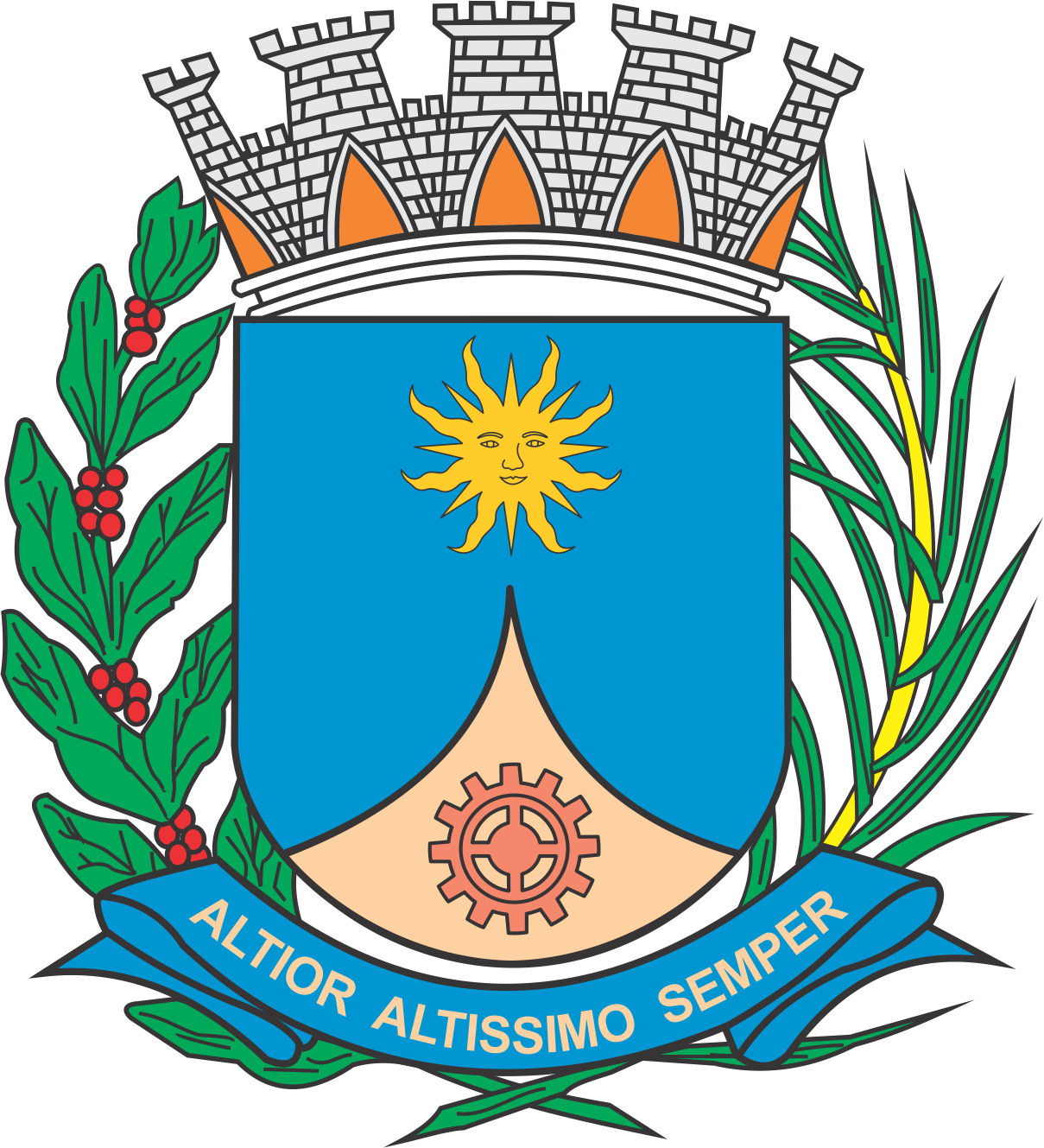 CÂMARA MUNICIPAL DE ARARAQUARAAUTÓGRAFO NÚMERO 017/18PROJETO DE LEI NÚMERO 014/18Dispõe sobre a abertura de Crédito Adicional Especial no Departamento Autônomo de Água e Esgotos (Daae) e dá outras providências.		Art. 1º Fica o Departamento Autônomo de Água e Esgotos autorizado a abrir um Crédito Adicional Especial no valor de R$ 1.200.000,00 (um milhão e duzentos mil reais), destinado à contratação de empresa para execução do desassoreamento do lago da Captação das Cruzes, 2º etapa, conforme demonstrativo abaixo:		Art. 2º O Crédito Adicional Especial autorizado no art. 1º será coberto com recursos provenientes do superávit financeiro, apurado no balanço do exercício anterior (art. 43, I e § 2º, da Lei Federal nº 4.320, de 17 de março de 1964), no valor de R$ 1.200.000,00 (um milhão e duzentos mil reais).		Art. 3º Fica incluso o presente Crédito Adicional Especial na Lei nº 9.138, de 29 de novembro de 2017 (Plano Plurianual – PPA), na Lei nº 9.008, de 22 de junho de 2017 (Lei de Diretrizes Orçamentárias – LDO) e na Lei nº 9.145, de 06 de dezembro de 2017 (Lei Orçamentária Anual – LOA).		Art. 4º Esta Lei entra em vigor na data de sua publicação.		CÂMARA MUNICIPAL DE ARARAQUARA, aos 24 (vinte e quatro) dias do mês de janeiro do ano de 2018 (dois mil e dezoito).JÉFERSON YASHUDA FARMACÊUTICOPresidente03DEPARTAMENTO AUTÔNOMO DE ÁGUA E ESGOTOSDEPARTAMENTO AUTÔNOMO DE ÁGUA E ESGOTOSDEPARTAMENTO AUTÔNOMO DE ÁGUA E ESGOTOSDEPARTAMENTO AUTÔNOMO DE ÁGUA E ESGOTOSDEPARTAMENTO AUTÔNOMO DE ÁGUA E ESGOTOS03.23GESTÃO TÉCNICA E OPERACIONAL - DAAEGESTÃO TÉCNICA E OPERACIONAL - DAAEGESTÃO TÉCNICA E OPERACIONAL - DAAEGESTÃO TÉCNICA E OPERACIONAL - DAAEGESTÃO TÉCNICA E OPERACIONAL - DAAE03.23.01GESTÃO TÉCNICA E OPERACIONALGESTÃO TÉCNICA E OPERACIONALGESTÃO TÉCNICA E OPERACIONALGESTÃO TÉCNICA E OPERACIONALGESTÃO TÉCNICA E OPERACIONALFUNCIONAL PROGRAMÁTICAFUNCIONAL PROGRAMÁTICAFUNCIONAL PROGRAMÁTICAFUNCIONAL PROGRAMÁTICAFUNCIONAL PROGRAMÁTICAFUNCIONAL PROGRAMÁTICA1717SaneamentoSaneamento17.51217.512Saneamento Básico UrbanoSaneamento Básico Urbano17.512.000717.512.0007Gestão Estratégica do Sistema de ÁguaGestão Estratégica do Sistema de Água17.512.0007.117.512.0007.1ProjetoProjeto17.512.0007.1.00417.512.0007.1.004Desassoreamento da Captação das CruzesDesassoreamento da Captação das CruzesR$1.200.000,00CATEGORIA ECONÔMICACATEGORIA ECONÔMICACATEGORIA ECONÔMICACATEGORIA ECONÔMICACATEGORIA ECONÔMICACATEGORIA ECONÔMICA4.4.90.51.Obras e InstalaçõesObras e InstalaçõesObras e InstalaçõesR$1.200.000,00FONTE DE RECURSOFONTE DE RECURSOFONTE DE RECURSO04 – Recursos Próprios da Administração Indireta04 – Recursos Próprios da Administração Indireta04 – Recursos Próprios da Administração Indireta